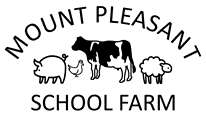 School………………………………………………………………………………………………Address…………………………………………………………………………………………….Post Code……………               Tel.No……………………….Fax No……………………….Email address for booking details……………………………………………………………….Email address for invoice………………………………………………………………………….Purchase Order No (Schools in the BCC Direct Payments Scheme must provide this for payment to be processed through the Council)  ………………………………………………              Name of account that BACS payment will be made from…………………………………….                   (particularly necessary if you are in an Academy group who have a centralised payment system) Schools will normally be invoiced after the visit/s except in Spring & Summer Terms 2       Contact Teacher…………………………………………………………………………………….Can you be welcomed via X? Yes/ No X/Twitter a/c……………………………………………Preferred term for visit 	…………………………   1st or 2nd half? …………..………………Please state any days/dates that are not acceptable. …….…………………………………….Year group……………………                      Number of classes per year group …….………       Only one class size group, maximum 35 pupils, can be accommodated at the farm in one visitWhole-day or half day teaching session for each class?......................................................Be assured that the School Farm is risk assessed for Covid - 19                                                             A visit should be closely linked to a class topic, curriculum areas and learning outcomes.  Please outline the focus for your visit or discuss with the Centre Manager……………………………………………………………………………………………………….………………………………………………………………………………………………………Signed………………………………(Headteacher or EVC)  Date……………………………….…If this is a 1st visit how did you hear about us?..........................................................................Mount Pleasant School Farm CIO, Registered Charity No 1159485 Is part of the Worgan Trust, Please return to: Mount Pleasant School Farm, Icknield Street, Kings Norton,       Birmingham B38 0EH Tel/Fax: 01564 823923                              enquiries@mountpleasantschoolfarm.com